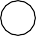 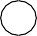 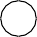 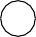 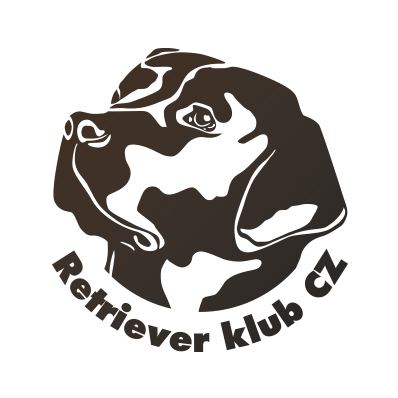 Oblastní klubová výstava retrieverů Hope and Treasure 2020 Datum / DateKruh / RingKatalogové číslo / Catalog Nr.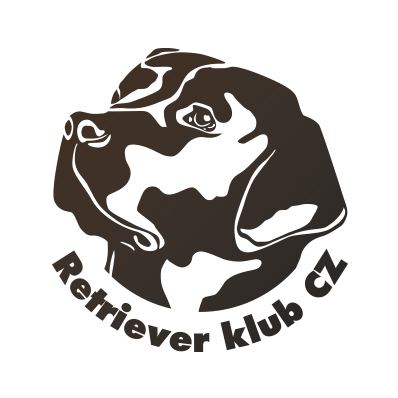 Plemeno / Breed	Flat Coated Retriever	Datum narození / Date of birthPlemeno / Breed	Flat Coated Retriever	Datum narození / Date of birthPlemeno / Breed	Flat Coated Retriever	Datum narození / Date of birthPlemeno / Breed	Flat Coated Retriever	Datum narození / Date of birth16.03.2010Třída / Class	Třída veteránů	Číslo zápisu / Pedigree Nr.Třída / Class	Třída veteránů	Číslo zápisu / Pedigree Nr.ČLP/FCR/2485Jméno psa / NameArtur od Princezny KačenkyArtur od Princezny KačenkyMajitel / Owner	Jindřiška Klíchová	Pohlaví / SexMajitel / Owner	Jindřiška Klíchová	Pohlaví / SexpesPosudek	10.5 years old, good type and size, could have a bit more bone. Masculine head, i would prefer more of it. Good eyes and expression, excellent chest, good shoulders, medium length neck, bit long in loins, good top length for the age. A bit over weight. Quite balanced in movement/i would prefer more reach.Posudek	10.5 years old, good type and size, could have a bit more bone. Masculine head, i would prefer more of it. Good eyes and expression, excellent chest, good shoulders, medium length neck, bit long in loins, good top length for the age. A bit over weight. Quite balanced in movement/i would prefer more reach.Posudek	10.5 years old, good type and size, could have a bit more bone. Masculine head, i would prefer more of it. Good eyes and expression, excellent chest, good shoulders, medium length neck, bit long in loins, good top length for the age. A bit over weight. Quite balanced in movement/i would prefer more reach.OceněníVýborný / Excellent	     Velmi dobrý / Very good	     Dobrý / Good    Dostatečný / Sufficient	     Vyloučen / Disqualified	     Neposouzen / Without grade1	     2	     3	     4	Kompletní	✔    Velmi nadějný / Very promising	     Nadějný / PromisingOceněníVýborný / Excellent	     Velmi dobrý / Very good	     Dobrý / Good    Dostatečný / Sufficient	     Vyloučen / Disqualified	     Neposouzen / Without grade1	     2	     3	     4	Kompletní	✔    Velmi nadějný / Very promising	     Nadějný / PromisingOceněníVýborný / Excellent	     Velmi dobrý / Very good	     Dobrý / Good    Dostatečný / Sufficient	     Vyloučen / Disqualified	     Neposouzen / Without grade1	     2	     3	     4	Kompletní	✔    Velmi nadějný / Very promising	     Nadějný / Promising    CC	     VTM	     OV	●	VVPuppy Hope 20	Junior Hope 20	Senior Treasure 20    CC	     VTM	     OV	●	VVPuppy Hope 20	Junior Hope 20	Senior Treasure 20    CC	     VTM	     OV	●	VVPuppy Hope 20	Junior Hope 20	Senior Treasure 20Rozhodčí / Judge	Jadranka Mijatovic	.............................................................................Podpis / SignatureRozhodčí / Judge	Jadranka Mijatovic	.............................................................................Podpis / SignatureRozhodčí / Judge	Jadranka Mijatovic	.............................................................................Podpis / SignaturePlemeno / Breed	Flat Coated Retriever	Datum narození / Date of birthPlemeno / Breed	Flat Coated Retriever	Datum narození / Date of birthPlemeno / Breed	Flat Coated Retriever	Datum narození / Date of birthPlemeno / Breed	Flat Coated Retriever	Datum narození / Date of birth11.11.2010Třída / Class	Třída veteránů	Číslo zápisu / Pedigree Nr.Třída / Class	Třída veteránů	Číslo zápisu / Pedigree Nr.ČLP/FCR/2815Jméno psa / NameDouble Shot z Mokré HoryDouble Shot z Mokré HoryMajitel / Owner	Kateřina Kolínková	Pohlaví / SexMajitel / Owner	Kateřina Kolínková	Pohlaví / SexpesPosudek	NedorazilPosudek	NedorazilPosudek	NedorazilOcenění    Výborný / Excellent	     Velmi dobrý / Very good	     Dobrý / Good    Dostatečný / Sufficient	     Vyloučen / Disqualified	●	Neposouzen / Without grade    1	     2	     3	     4	Kompletní	✔    Velmi nadějný / Very promising	     Nadějný / PromisingOcenění    Výborný / Excellent	     Velmi dobrý / Very good	     Dobrý / Good    Dostatečný / Sufficient	     Vyloučen / Disqualified	●	Neposouzen / Without grade    1	     2	     3	     4	Kompletní	✔    Velmi nadějný / Very promising	     Nadějný / PromisingOcenění    Výborný / Excellent	     Velmi dobrý / Very good	     Dobrý / Good    Dostatečný / Sufficient	     Vyloučen / Disqualified	●	Neposouzen / Without grade    1	     2	     3	     4	Kompletní	✔    Velmi nadějný / Very promising	     Nadějný / Promising    CC	     VTM	     OV	     VVPuppy Hope 20	Junior Hope 20	Senior Treasure 20    CC	     VTM	     OV	     VVPuppy Hope 20	Junior Hope 20	Senior Treasure 20    CC	     VTM	     OV	     VVPuppy Hope 20	Junior Hope 20	Senior Treasure 20Rozhodčí / Judge	Jadranka Mijatovic	.............................................................................Podpis / SignatureRozhodčí / Judge	Jadranka Mijatovic	.............................................................................Podpis / SignatureRozhodčí / Judge	Jadranka Mijatovic	.............................................................................Podpis / SignaturePlemeno / Breed	Flat Coated Retriever	Datum narození / Date of birthPlemeno / Breed	Flat Coated Retriever	Datum narození / Date of birthPlemeno / Breed	Flat Coated Retriever	Datum narození / Date of birthPlemeno / Breed	Flat Coated Retriever	Datum narození / Date of birth28.04.2019Třída / Class	Třída mladých	Číslo zápisu / Pedigree Nr.Třída / Class	Třída mladých	Číslo zápisu / Pedigree Nr.ČLP/FCR/6045Jméno psa / NameFrisco AmyflattFrisco AmyflattMajitel / Owner	Petr Spilka	Pohlaví / SexMajitel / Owner	Petr Spilka	Pohlaví / SexpesPosudek	16 month old male, good size, excellent bones, good length of neck, good eyes and expression, i would like less skin on the neck, medium length on the neck, good fore chest, got top length for the age. Good length of the body, well set and carried tail. Excellent temper, moves very well.Posudek	16 month old male, good size, excellent bones, good length of neck, good eyes and expression, i would like less skin on the neck, medium length on the neck, good fore chest, got top length for the age. Good length of the body, well set and carried tail. Excellent temper, moves very well.Posudek	16 month old male, good size, excellent bones, good length of neck, good eyes and expression, i would like less skin on the neck, medium length on the neck, good fore chest, got top length for the age. Good length of the body, well set and carried tail. Excellent temper, moves very well.OceněníVýborný / Excellent	     Velmi dobrý / Very good	     Dobrý / Good    Dostatečný / Sufficient	     Vyloučen / Disqualified	     Neposouzen / Without grade1	     2	     3	     4	Kompletní	✔    Velmi nadějný / Very promising	     Nadějný / PromisingOceněníVýborný / Excellent	     Velmi dobrý / Very good	     Dobrý / Good    Dostatečný / Sufficient	     Vyloučen / Disqualified	     Neposouzen / Without grade1	     2	     3	     4	Kompletní	✔    Velmi nadějný / Very promising	     Nadějný / PromisingOceněníVýborný / Excellent	     Velmi dobrý / Very good	     Dobrý / Good    Dostatečný / Sufficient	     Vyloučen / Disqualified	     Neposouzen / Without grade1	     2	     3	     4	Kompletní	✔    Velmi nadějný / Very promising	     Nadějný / Promising    CC	●	VTM	     OV	     VVPuppy Hope 20	Junior Hope 20	Senior Treasure 20                                        ●	    CC	●	VTM	     OV	     VVPuppy Hope 20	Junior Hope 20	Senior Treasure 20                                        ●	    CC	●	VTM	     OV	     VVPuppy Hope 20	Junior Hope 20	Senior Treasure 20                                        ●	Rozhodčí / Judge	Jadranka Mijatovic	.............................................................................Podpis / SignatureRozhodčí / Judge	Jadranka Mijatovic	.............................................................................Podpis / SignatureRozhodčí / Judge	Jadranka Mijatovic	.............................................................................Podpis / SignaturePlemeno / Breed	Flat Coated Retriever	Datum narození / Date of birthPlemeno / Breed	Flat Coated Retriever	Datum narození / Date of birthPlemeno / Breed	Flat Coated Retriever	Datum narození / Date of birthPlemeno / Breed	Flat Coated Retriever	Datum narození / Date of birth10.05.2019Třída / Class	Třída mladých	Číslo zápisu / Pedigree Nr.Třída / Class	Třída mladých	Číslo zápisu / Pedigree Nr.ČLP/FCR/6021Jméno psa / NameViktory Akim Dark Angel od TeplicViktory Akim Dark Angel od TeplicMajitel / Owner	Markéta Krichová	Pohlaví / SexMajitel / Owner	Markéta Krichová	Pohlaví / SexpesPosudek	16 month old male, strong big male, could have more bones. Strong head/masculine head, nice eyes, too pronounced gums/too skinny. Well shaped neck, long enough. Good forechest, bit long in loins, bit too narrow behind. Excellent temperament. More reach in front, enough drive in the rear.Posudek	16 month old male, strong big male, could have more bones. Strong head/masculine head, nice eyes, too pronounced gums/too skinny. Well shaped neck, long enough. Good forechest, bit long in loins, bit too narrow behind. Excellent temperament. More reach in front, enough drive in the rear.Posudek	16 month old male, strong big male, could have more bones. Strong head/masculine head, nice eyes, too pronounced gums/too skinny. Well shaped neck, long enough. Good forechest, bit long in loins, bit too narrow behind. Excellent temperament. More reach in front, enough drive in the rear.OceněníVýborný / Excellent	     Velmi dobrý / Very good	     Dobrý / Good    Dostatečný / Sufficient	     Vyloučen / Disqualified	     Neposouzen / Without grade    1	●	2	     3	     4	Kompletní	✔    Velmi nadějný / Very promising	     Nadějný / PromisingOceněníVýborný / Excellent	     Velmi dobrý / Very good	     Dobrý / Good    Dostatečný / Sufficient	     Vyloučen / Disqualified	     Neposouzen / Without grade    1	●	2	     3	     4	Kompletní	✔    Velmi nadějný / Very promising	     Nadějný / PromisingOceněníVýborný / Excellent	     Velmi dobrý / Very good	     Dobrý / Good    Dostatečný / Sufficient	     Vyloučen / Disqualified	     Neposouzen / Without grade    1	●	2	     3	     4	Kompletní	✔    Velmi nadějný / Very promising	     Nadějný / Promising    CC	     VTM	     OV	     VVPuppy Hope 20	Junior Hope 20	Senior Treasure 20    CC	     VTM	     OV	     VVPuppy Hope 20	Junior Hope 20	Senior Treasure 20    CC	     VTM	     OV	     VVPuppy Hope 20	Junior Hope 20	Senior Treasure 20Rozhodčí / Judge	Jadranka Mijatovic	.............................................................................Podpis / SignatureRozhodčí / Judge	Jadranka Mijatovic	.............................................................................Podpis / SignatureRozhodčí / Judge	Jadranka Mijatovic	.............................................................................Podpis / SignaturePlemeno / Breed	Flat Coated Retriever	Datum narození / Date of birthPlemeno / Breed	Flat Coated Retriever	Datum narození / Date of birthPlemeno / Breed	Flat Coated Retriever	Datum narození / Date of birthPlemeno / Breed	Flat Coated Retriever	Datum narození / Date of birth28.04.2019Třída / Class	Mezitřída	Číslo zápisu / Pedigree Nr.Třída / Class	Mezitřída	Číslo zápisu / Pedigree Nr.ČLP/FCR/6042Jméno psa / NameFinley AmyflattFinley AmyflattMajitel / Owner	Michaela Hrubešová	Pohlaví / SexMajitel / Owner	Michaela Hrubešová	Pohlaví / SexpesPosudek	16 month old male, good type, good size, very masculine, i would like more bone, good head length, nice eyes, i would like more parallel front feet, good top line, bit long in loins, more reach and drive, good condition, good temperamentPosudek	16 month old male, good type, good size, very masculine, i would like more bone, good head length, nice eyes, i would like more parallel front feet, good top line, bit long in loins, more reach and drive, good condition, good temperamentPosudek	16 month old male, good type, good size, very masculine, i would like more bone, good head length, nice eyes, i would like more parallel front feet, good top line, bit long in loins, more reach and drive, good condition, good temperamentOcenění    Výborný / Excellent	●	Velmi dobrý / Very good	     Dobrý / Good    Dostatečný / Sufficient	     Vyloučen / Disqualified	     Neposouzen / Without grade1	     2	     3	     4	Kompletní	✔    Velmi nadějný / Very promising	     Nadějný / PromisingOcenění    Výborný / Excellent	●	Velmi dobrý / Very good	     Dobrý / Good    Dostatečný / Sufficient	     Vyloučen / Disqualified	     Neposouzen / Without grade1	     2	     3	     4	Kompletní	✔    Velmi nadějný / Very promising	     Nadějný / PromisingOcenění    Výborný / Excellent	●	Velmi dobrý / Very good	     Dobrý / Good    Dostatečný / Sufficient	     Vyloučen / Disqualified	     Neposouzen / Without grade1	     2	     3	     4	Kompletní	✔    Velmi nadějný / Very promising	     Nadějný / Promising    CC	     VTM	     OV	     VVPuppy Hope 20	Junior Hope 20	Senior Treasure 20    CC	     VTM	     OV	     VVPuppy Hope 20	Junior Hope 20	Senior Treasure 20    CC	     VTM	     OV	     VVPuppy Hope 20	Junior Hope 20	Senior Treasure 20Rozhodčí / Judge	Jadranka Mijatovic	.............................................................................Podpis / SignatureRozhodčí / Judge	Jadranka Mijatovic	.............................................................................Podpis / SignatureRozhodčí / Judge	Jadranka Mijatovic	.............................................................................Podpis / SignaturePlemeno / Breed	Flat Coated Retriever	Datum narození / Date of birthPlemeno / Breed	Flat Coated Retriever	Datum narození / Date of birthPlemeno / Breed	Flat Coated Retriever	Datum narození / Date of birthPlemeno / Breed	Flat Coated Retriever	Datum narození / Date of birth07.10.2016Třída / Class	Třída otevřená	Číslo zápisu / Pedigree Nr.Třída / Class	Třída otevřená	Číslo zápisu / Pedigree Nr.ČLP/FCR/5010Jméno psa / NameGrizzly of Land LadyGrizzly of Land LadyMajitel / Owner	Jarmila Machulková	Pohlaví / SexMajitel / Owner	Jarmila Machulková	Pohlaví / SexpesPosudek	3.5 year old male, medium size, looks quite feminine, good head length, nice expression, good arch neck, medium length, excellent fore chest, good top line, good body length, i would like a bit more legs/quite low in legs. I would like more reach in front, good drive in the rear, good condition.Posudek	3.5 year old male, medium size, looks quite feminine, good head length, nice expression, good arch neck, medium length, excellent fore chest, good top line, good body length, i would like a bit more legs/quite low in legs. I would like more reach in front, good drive in the rear, good condition.Posudek	3.5 year old male, medium size, looks quite feminine, good head length, nice expression, good arch neck, medium length, excellent fore chest, good top line, good body length, i would like a bit more legs/quite low in legs. I would like more reach in front, good drive in the rear, good condition.OceněníVýborný / Excellent	     Velmi dobrý / Very good	     Dobrý / Good    Dostatečný / Sufficient	     Vyloučen / Disqualified	     Neposouzen / Without grade    1	     2	●	3	     4	Kompletní	✔    Velmi nadějný / Very promising	     Nadějný / PromisingOceněníVýborný / Excellent	     Velmi dobrý / Very good	     Dobrý / Good    Dostatečný / Sufficient	     Vyloučen / Disqualified	     Neposouzen / Without grade    1	     2	●	3	     4	Kompletní	✔    Velmi nadějný / Very promising	     Nadějný / PromisingOceněníVýborný / Excellent	     Velmi dobrý / Very good	     Dobrý / Good    Dostatečný / Sufficient	     Vyloučen / Disqualified	     Neposouzen / Without grade    1	     2	●	3	     4	Kompletní	✔    Velmi nadějný / Very promising	     Nadějný / Promising    CC	     VTM	     OV	     VVPuppy Hope 20	Junior Hope 20	Senior Treasure 20    CC	     VTM	     OV	     VVPuppy Hope 20	Junior Hope 20	Senior Treasure 20    CC	     VTM	     OV	     VVPuppy Hope 20	Junior Hope 20	Senior Treasure 20Rozhodčí / Judge	Jadranka Mijatovic	.............................................................................Podpis / SignatureRozhodčí / Judge	Jadranka Mijatovic	.............................................................................Podpis / SignatureRozhodčí / Judge	Jadranka Mijatovic	.............................................................................Podpis / SignaturePlemeno / Breed	Flat Coated Retriever	Datum narození / Date of birthPlemeno / Breed	Flat Coated Retriever	Datum narození / Date of birthPlemeno / Breed	Flat Coated Retriever	Datum narození / Date of birthPlemeno / Breed	Flat Coated Retriever	Datum narození / Date of birth11.08.2015Třída / Class	Třída otevřená	Číslo zápisu / Pedigree Nr.Třída / Class	Třída otevřená	Číslo zápisu / Pedigree Nr.4578Jméno psa / NameSan Diego Aknel TopSan Diego Aknel TopMajitel / Owner	Lenka Topolová	Pohlaví / SexMajitel / Owner	Lenka Topolová	Pohlaví / SexpesPosudek	5 year old male, good size, good balance, good type, good head length, i would like more underjaw, less loose lip, less skin on the neck, good arched neck, long enough, good top length, well set tail. Moves well.Posudek	5 year old male, good size, good balance, good type, good head length, i would like more underjaw, less loose lip, less skin on the neck, good arched neck, long enough, good top length, well set tail. Moves well.Posudek	5 year old male, good size, good balance, good type, good head length, i would like more underjaw, less loose lip, less skin on the neck, good arched neck, long enough, good top length, well set tail. Moves well.OceněníVýborný / Excellent	     Velmi dobrý / Very good	     Dobrý / Good    Dostatečný / Sufficient	     Vyloučen / Disqualified	     Neposouzen / Without grade    1	●	2	     3	     4	Kompletní	✔    Velmi nadějný / Very promising	     Nadějný / PromisingOceněníVýborný / Excellent	     Velmi dobrý / Very good	     Dobrý / Good    Dostatečný / Sufficient	     Vyloučen / Disqualified	     Neposouzen / Without grade    1	●	2	     3	     4	Kompletní	✔    Velmi nadějný / Very promising	     Nadějný / PromisingOceněníVýborný / Excellent	     Velmi dobrý / Very good	     Dobrý / Good    Dostatečný / Sufficient	     Vyloučen / Disqualified	     Neposouzen / Without grade    1	●	2	     3	     4	Kompletní	✔    Velmi nadějný / Very promising	     Nadějný / Promising    CC	     VTM	     OV	     VVPuppy Hope 20	Junior Hope 20	Senior Treasure 20    CC	     VTM	     OV	     VVPuppy Hope 20	Junior Hope 20	Senior Treasure 20    CC	     VTM	     OV	     VVPuppy Hope 20	Junior Hope 20	Senior Treasure 20Rozhodčí / Judge	Jadranka Mijatovic	.............................................................................Podpis / SignatureRozhodčí / Judge	Jadranka Mijatovic	.............................................................................Podpis / SignatureRozhodčí / Judge	Jadranka Mijatovic	.............................................................................Podpis / SignaturePlemeno / Breed	Flat Coated Retriever	Datum narození / Date of birthPlemeno / Breed	Flat Coated Retriever	Datum narození / Date of birthPlemeno / Breed	Flat Coated Retriever	Datum narození / Date of birthPlemeno / Breed	Flat Coated Retriever	Datum narození / Date of birth16.04.2017Třída / Class	Třída otevřená	Číslo zápisu / Pedigree Nr.Třída / Class	Třída otevřená	Číslo zápisu / Pedigree Nr.ČLP/FCR/5302Jméno psa / NameWitty Whisper Bonny DuxWitty Whisper Bonny DuxMajitel / Owner	Jan Krejčík	Pohlaví / SexMajitel / Owner	Jan Krejčík	Pohlaví / SexpesPosudek	3.5 year old male, good type good size, good bones. Excellent type of head, lovely eyes and expression, good underjaw, well set ears, good arched neck, good forechest, good top line, well set and carried tail, bit narrow behind, i would like better coat texture. Excellent balanced mover.Posudek	3.5 year old male, good type good size, good bones. Excellent type of head, lovely eyes and expression, good underjaw, well set ears, good arched neck, good forechest, good top line, well set and carried tail, bit narrow behind, i would like better coat texture. Excellent balanced mover.Posudek	3.5 year old male, good type good size, good bones. Excellent type of head, lovely eyes and expression, good underjaw, well set ears, good arched neck, good forechest, good top line, well set and carried tail, bit narrow behind, i would like better coat texture. Excellent balanced mover.OceněníVýborný / Excellent	     Velmi dobrý / Very good	     Dobrý / Good    Dostatečný / Sufficient	     Vyloučen / Disqualified	     Neposouzen / Without grade1	     2	     3	     4	Kompletní	✔    Velmi nadějný / Very promising	     Nadějný / PromisingOceněníVýborný / Excellent	     Velmi dobrý / Very good	     Dobrý / Good    Dostatečný / Sufficient	     Vyloučen / Disqualified	     Neposouzen / Without grade1	     2	     3	     4	Kompletní	✔    Velmi nadějný / Very promising	     Nadějný / PromisingOceněníVýborný / Excellent	     Velmi dobrý / Very good	     Dobrý / Good    Dostatečný / Sufficient	     Vyloučen / Disqualified	     Neposouzen / Without grade1	     2	     3	     4	Kompletní	✔    Velmi nadějný / Very promising	     Nadějný / PromisingCC	     VTM	     OV	     VVPuppy Hope 20	Junior Hope 20	Senior Treasure 20CC	     VTM	     OV	     VVPuppy Hope 20	Junior Hope 20	Senior Treasure 20CC	     VTM	     OV	     VVPuppy Hope 20	Junior Hope 20	Senior Treasure 20Rozhodčí / Judge	Jadranka Mijatovic	.............................................................................Podpis / SignatureRozhodčí / Judge	Jadranka Mijatovic	.............................................................................Podpis / SignatureRozhodčí / Judge	Jadranka Mijatovic	.............................................................................Podpis / SignaturePlemeno / Breed	Flat Coated Retriever	Datum narození / Date of birthPlemeno / Breed	Flat Coated Retriever	Datum narození / Date of birthPlemeno / Breed	Flat Coated Retriever	Datum narození / Date of birthPlemeno / Breed	Flat Coated Retriever	Datum narození / Date of birth24.02.2016Třída / Class	Třída pracovní	Číslo zápisu / Pedigree Nr.Třída / Class	Třída pracovní	Číslo zápisu / Pedigree Nr.ČLP/FCR/4641Jméno psa / NameInteressante Jouky od Ivanského jezeraInteressante Jouky od Ivanského jezeraMajitel / Owner	Marcela Pirožková	Pohlaví / SexMajitel / Owner	Marcela Pirožková	Pohlaví / SexpesPosudek	4 year old male, good size, good bones, good type of head, i would like a bit longer head, i would like more underjaw and less loose lip, bit open eyes, excellent front top length and rear, well set tail. excellent mover.Posudek	4 year old male, good size, good bones, good type of head, i would like a bit longer head, i would like more underjaw and less loose lip, bit open eyes, excellent front top length and rear, well set tail. excellent mover.Posudek	4 year old male, good size, good bones, good type of head, i would like a bit longer head, i would like more underjaw and less loose lip, bit open eyes, excellent front top length and rear, well set tail. excellent mover.OceněníVýborný / Excellent	     Velmi dobrý / Very good	     Dobrý / Good    Dostatečný / Sufficient	     Vyloučen / Disqualified	     Neposouzen / Without grade1	     2	     3	     4	Kompletní	✔    Velmi nadějný / Very promising	     Nadějný / PromisingOceněníVýborný / Excellent	     Velmi dobrý / Very good	     Dobrý / Good    Dostatečný / Sufficient	     Vyloučen / Disqualified	     Neposouzen / Without grade1	     2	     3	     4	Kompletní	✔    Velmi nadějný / Very promising	     Nadějný / PromisingOceněníVýborný / Excellent	     Velmi dobrý / Very good	     Dobrý / Good    Dostatečný / Sufficient	     Vyloučen / Disqualified	     Neposouzen / Without grade1	     2	     3	     4	Kompletní	✔    Velmi nadějný / Very promising	     Nadějný / PromisingCC	     VTM	●	OV	     VVPuppy Hope 20	Junior Hope 20	Senior Treasure 20CC	     VTM	●	OV	     VVPuppy Hope 20	Junior Hope 20	Senior Treasure 20CC	     VTM	●	OV	     VVPuppy Hope 20	Junior Hope 20	Senior Treasure 20Rozhodčí / Judge	Jadranka Mijatovic	.............................................................................Podpis / SignatureRozhodčí / Judge	Jadranka Mijatovic	.............................................................................Podpis / SignatureRozhodčí / Judge	Jadranka Mijatovic	.............................................................................Podpis / SignaturePlemeno / Breed	Flat Coated Retriever	Datum narození / Date of birthPlemeno / Breed	Flat Coated Retriever	Datum narození / Date of birthPlemeno / Breed	Flat Coated Retriever	Datum narození / Date of birthPlemeno / Breed	Flat Coated Retriever	Datum narození / Date of birth23.08.2014Třída / Class	Třída vítězů	Číslo zápisu / Pedigree Nr.Třída / Class	Třída vítězů	Číslo zápisu / Pedigree Nr.ČLP/FCR/4178Jméno psa / NameA-Team Angel od Kytínské studánkyA-Team Angel od Kytínské studánkyMajitel / Owner	Markéta Špičková	Pohlaví / SexMajitel / Owner	Markéta Špičková	Pohlaví / SexpesPosudek	6 year old male, good type, excellent size, i would like more bone for the body, masculine head/i would like it longer with less skin and gums. Well arched neck, could be longer, excellent forechest, excellent top line, excellent length of body, a bit overweight. Moves well.Posudek	6 year old male, good type, excellent size, i would like more bone for the body, masculine head/i would like it longer with less skin and gums. Well arched neck, could be longer, excellent forechest, excellent top line, excellent length of body, a bit overweight. Moves well.Posudek	6 year old male, good type, excellent size, i would like more bone for the body, masculine head/i would like it longer with less skin and gums. Well arched neck, could be longer, excellent forechest, excellent top line, excellent length of body, a bit overweight. Moves well.OceněníVýborný / Excellent	     Velmi dobrý / Very good	     Dobrý / Good    Dostatečný / Sufficient	     Vyloučen / Disqualified	     Neposouzen / Without grade1	     2	     3	     4	Kompletní	✔    Velmi nadějný / Very promising	     Nadějný / PromisingOceněníVýborný / Excellent	     Velmi dobrý / Very good	     Dobrý / Good    Dostatečný / Sufficient	     Vyloučen / Disqualified	     Neposouzen / Without grade1	     2	     3	     4	Kompletní	✔    Velmi nadějný / Very promising	     Nadějný / PromisingOceněníVýborný / Excellent	     Velmi dobrý / Very good	     Dobrý / Good    Dostatečný / Sufficient	     Vyloučen / Disqualified	     Neposouzen / Without grade1	     2	     3	     4	Kompletní	✔    Velmi nadějný / Very promising	     Nadějný / PromisingCC	     VTM	     OV	     VVPuppy Hope 20	Junior Hope 20	Senior Treasure 20CC	     VTM	     OV	     VVPuppy Hope 20	Junior Hope 20	Senior Treasure 20CC	     VTM	     OV	     VVPuppy Hope 20	Junior Hope 20	Senior Treasure 20Rozhodčí / Judge	Jadranka Mijatovic	.............................................................................Podpis / SignatureRozhodčí / Judge	Jadranka Mijatovic	.............................................................................Podpis / SignatureRozhodčí / Judge	Jadranka Mijatovic	.............................................................................Podpis / SignaturePlemeno / Breed	Flat Coated Retriever	Datum narození / Date of birthPlemeno / Breed	Flat Coated Retriever	Datum narození / Date of birthPlemeno / Breed	Flat Coated Retriever	Datum narození / Date of birthPlemeno / Breed	Flat Coated Retriever	Datum narození / Date of birth18.05.2013Třída / Class	Třída čestná	Číslo zápisu / Pedigree Nr.Třída / Class	Třída čestná	Číslo zápisu / Pedigree Nr.ČLP/FCR/3750Jméno psa / NameAkiro Nero Dolanská tlapkaAkiro Nero Dolanská tlapkaMajitel / Owner	Barbora Křížová	Pohlaví / SexMajitel / Owner	Barbora Křížová	Pohlaví / SexpesPosudek	7 year old male, strong, masculine head, nice eyes and expression, Bit fine in foreface, well arched neck/could be longer. Good forechest, good top line, could have a bit more angulation top and rear, I would like more reach and drive.Posudek	7 year old male, strong, masculine head, nice eyes and expression, Bit fine in foreface, well arched neck/could be longer. Good forechest, good top line, could have a bit more angulation top and rear, I would like more reach and drive.Posudek	7 year old male, strong, masculine head, nice eyes and expression, Bit fine in foreface, well arched neck/could be longer. Good forechest, good top line, could have a bit more angulation top and rear, I would like more reach and drive.OceněníVýborný / Excellent	     Velmi dobrý / Very good	     Dobrý / Good    Dostatečný / Sufficient	     Vyloučen / Disqualified	     Neposouzen / Without grade1	     2	     3	     4	Kompletní	✔    Velmi nadějný / Very promising	     Nadějný / PromisingOceněníVýborný / Excellent	     Velmi dobrý / Very good	     Dobrý / Good    Dostatečný / Sufficient	     Vyloučen / Disqualified	     Neposouzen / Without grade1	     2	     3	     4	Kompletní	✔    Velmi nadějný / Very promising	     Nadějný / PromisingOceněníVýborný / Excellent	     Velmi dobrý / Very good	     Dobrý / Good    Dostatečný / Sufficient	     Vyloučen / Disqualified	     Neposouzen / Without grade1	     2	     3	     4	Kompletní	✔    Velmi nadějný / Very promising	     Nadějný / Promising    CC	     VTM	     OV	     VVPuppy Hope 20	Junior Hope 20	Senior Treasure 20    CC	     VTM	     OV	     VVPuppy Hope 20	Junior Hope 20	Senior Treasure 20    CC	     VTM	     OV	     VVPuppy Hope 20	Junior Hope 20	Senior Treasure 20Rozhodčí / Judge	Jadranka Mijatovic	.............................................................................Podpis / SignatureRozhodčí / Judge	Jadranka Mijatovic	.............................................................................Podpis / SignatureRozhodčí / Judge	Jadranka Mijatovic	.............................................................................Podpis / SignaturePlemeno / Breed	Flat Coated Retriever	Datum narození / Date of birthPlemeno / Breed	Flat Coated Retriever	Datum narození / Date of birthPlemeno / Breed	Flat Coated Retriever	Datum narození / Date of birthPlemeno / Breed	Flat Coated Retriever	Datum narození / Date of birth16.03.2010Třída / Class	Třída veteránů	Číslo zápisu / Pedigree Nr.Třída / Class	Třída veteránů	Číslo zápisu / Pedigree Nr.ČLP/FCR/2486Jméno psa / NameAbby od Princezny KačenkyAbby od Princezny KačenkyMajitel / Owner	Jindřiška Klíchová	Pohlaví / SexMajitel / Owner	Jindřiška Klíchová	Pohlaví / SexfenaPosudek	10.5 year old female, excellent type size and bone, nice length of head, eyes a bit too small, well arched long neck, good forechest, excellent top line, excellent length of body, bit flat front feet. well set and carried tail. Bit more legs, super condition.Posudek	10.5 year old female, excellent type size and bone, nice length of head, eyes a bit too small, well arched long neck, good forechest, excellent top line, excellent length of body, bit flat front feet. well set and carried tail. Bit more legs, super condition.Posudek	10.5 year old female, excellent type size and bone, nice length of head, eyes a bit too small, well arched long neck, good forechest, excellent top line, excellent length of body, bit flat front feet. well set and carried tail. Bit more legs, super condition.OceněníVýborný / Excellent	     Velmi dobrý / Very good	     Dobrý / Good    Dostatečný / Sufficient	     Vyloučen / Disqualified	     Neposouzen / Without grade1	     2	     3	     4	Kompletní	✔    Velmi nadějný / Very promising	     Nadějný / PromisingOceněníVýborný / Excellent	     Velmi dobrý / Very good	     Dobrý / Good    Dostatečný / Sufficient	     Vyloučen / Disqualified	     Neposouzen / Without grade1	     2	     3	     4	Kompletní	✔    Velmi nadějný / Very promising	     Nadějný / PromisingOceněníVýborný / Excellent	     Velmi dobrý / Very good	     Dobrý / Good    Dostatečný / Sufficient	     Vyloučen / Disqualified	     Neposouzen / Without grade1	     2	     3	     4	Kompletní	✔    Velmi nadějný / Very promising	     Nadějný / Promising    CC	     VTM	     OV	●	VVPuppy Hope 20	Junior Hope 20	Senior Treasure 20                                                                                         ●    CC	     VTM	     OV	●	VVPuppy Hope 20	Junior Hope 20	Senior Treasure 20                                                                                         ●    CC	     VTM	     OV	●	VVPuppy Hope 20	Junior Hope 20	Senior Treasure 20                                                                                         ●Rozhodčí / Judge	Jadranka Mijatovic	.............................................................................Podpis / SignatureRozhodčí / Judge	Jadranka Mijatovic	.............................................................................Podpis / SignatureRozhodčí / Judge	Jadranka Mijatovic	.............................................................................Podpis / SignaturePlemeno / Breed	Flat Coated Retriever	Datum narození / Date of birthPlemeno / Breed	Flat Coated Retriever	Datum narození / Date of birthPlemeno / Breed	Flat Coated Retriever	Datum narození / Date of birthPlemeno / Breed	Flat Coated Retriever	Datum narození / Date of birth07.08.2012Třída / Class	Třída veteránů	Číslo zápisu / Pedigree Nr.Třída / Class	Třída veteránů	Číslo zápisu / Pedigree Nr.ČLP/FCR/3432/17Jméno psa / NameAll The Wonderwall BadaineAll The Wonderwall BadaineMajitel / Owner	Kateřina Kolínková	Pohlaví / SexMajitel / Owner	Kateřina Kolínková	Pohlaví / SexfenaPosudek	8 year old female, good head length, bit square muzzle, more underjaw, less loose lip, nice eyes and expression, nice neck and shoulder, good top length, good length of body, good bones, well set tail, i would like a bit more angulation in the rear. excellent front movement i would like more drive in the rear. Good condition.Posudek	8 year old female, good head length, bit square muzzle, more underjaw, less loose lip, nice eyes and expression, nice neck and shoulder, good top length, good length of body, good bones, well set tail, i would like a bit more angulation in the rear. excellent front movement i would like more drive in the rear. Good condition.Posudek	8 year old female, good head length, bit square muzzle, more underjaw, less loose lip, nice eyes and expression, nice neck and shoulder, good top length, good length of body, good bones, well set tail, i would like a bit more angulation in the rear. excellent front movement i would like more drive in the rear. Good condition.OceněníVýborný / Excellent	     Velmi dobrý / Very good	     Dobrý / Good    Dostatečný / Sufficient	     Vyloučen / Disqualified	     Neposouzen / Without grade    1	●	2	     3	     4	Kompletní	✔    Velmi nadějný / Very promising	     Nadějný / PromisingOceněníVýborný / Excellent	     Velmi dobrý / Very good	     Dobrý / Good    Dostatečný / Sufficient	     Vyloučen / Disqualified	     Neposouzen / Without grade    1	●	2	     3	     4	Kompletní	✔    Velmi nadějný / Very promising	     Nadějný / PromisingOceněníVýborný / Excellent	     Velmi dobrý / Very good	     Dobrý / Good    Dostatečný / Sufficient	     Vyloučen / Disqualified	     Neposouzen / Without grade    1	●	2	     3	     4	Kompletní	✔    Velmi nadějný / Very promising	     Nadějný / Promising    CC	     VTM	     OV	     VVPuppy Hope 20	Junior Hope 20	Senior Treasure 20    CC	     VTM	     OV	     VVPuppy Hope 20	Junior Hope 20	Senior Treasure 20    CC	     VTM	     OV	     VVPuppy Hope 20	Junior Hope 20	Senior Treasure 20Rozhodčí / Judge	Jadranka Mijatovic	.............................................................................Podpis / SignatureRozhodčí / Judge	Jadranka Mijatovic	.............................................................................Podpis / SignatureRozhodčí / Judge	Jadranka Mijatovic	.............................................................................Podpis / SignaturePlemeno / Breed	Flat Coated Retriever	Datum narození / Date of birthPlemeno / Breed	Flat Coated Retriever	Datum narození / Date of birthPlemeno / Breed	Flat Coated Retriever	Datum narození / Date of birthPlemeno / Breed	Flat Coated Retriever	Datum narození / Date of birth31.03.2020Třída / Class	Třída štěňat	Číslo zápisu / Pedigree Nr.Třída / Class	Třída štěňat	Číslo zápisu / Pedigree Nr.ČLP/FCR/6429Jméno psa / NameFun Factory Aknel Top Aknel TopFun Factory Aknel Top Aknel TopMajitel / Owner	Jolana Bucharová	Pohlaví / SexMajitel / Owner	Jolana Bucharová	Pohlaví / SexfenaPosudek	5 month old female, good size, good type, enough bones, lovely feminine head, lovely eyes and expression, good length of body, excellent temperament, moves wellPosudek	5 month old female, good size, good type, enough bones, lovely feminine head, lovely eyes and expression, good length of body, excellent temperament, moves wellPosudek	5 month old female, good size, good type, enough bones, lovely feminine head, lovely eyes and expression, good length of body, excellent temperament, moves wellOcenění    Výborný / Excellent	     Velmi dobrý / Very good	     Dobrý / Good    Dostatečný / Sufficient	     Vyloučen / Disqualified	     Neposouzen / Without grade1	     2	     3	     4	Kompletní	✔Velmi nadějný / Very promising	     Nadějný / PromisingOcenění    Výborný / Excellent	     Velmi dobrý / Very good	     Dobrý / Good    Dostatečný / Sufficient	     Vyloučen / Disqualified	     Neposouzen / Without grade1	     2	     3	     4	Kompletní	✔Velmi nadějný / Very promising	     Nadějný / PromisingOcenění    Výborný / Excellent	     Velmi dobrý / Very good	     Dobrý / Good    Dostatečný / Sufficient	     Vyloučen / Disqualified	     Neposouzen / Without grade1	     2	     3	     4	Kompletní	✔Velmi nadějný / Very promising	     Nadějný / Promising    CC	     VTM	     OV	     VVPuppy Hope 20	Junior Hope 20	Senior Treasure 20    CC	     VTM	     OV	     VVPuppy Hope 20	Junior Hope 20	Senior Treasure 20    CC	     VTM	     OV	     VVPuppy Hope 20	Junior Hope 20	Senior Treasure 20Rozhodčí / Judge	Jadranka Mijatovic	.............................................................................Podpis / SignatureRozhodčí / Judge	Jadranka Mijatovic	.............................................................................Podpis / SignatureRozhodčí / Judge	Jadranka Mijatovic	.............................................................................Podpis / SignaturePlemeno / Breed	Flat Coated Retriever	Datum narození / Date of birthPlemeno / Breed	Flat Coated Retriever	Datum narození / Date of birthPlemeno / Breed	Flat Coated Retriever	Datum narození / Date of birthPlemeno / Breed	Flat Coated Retriever	Datum narození / Date of birth10.02.2020Třída / Class	Třída dorostu	Číslo zápisu / Pedigree Nr.Třída / Class	Třída dorostu	Číslo zápisu / Pedigree Nr.ČLP/FCR/6379Jméno psa / NameCara La Bell NataliCara La Bell NataliMajitel / Owner	Natálie Oborná	Pohlaví / SexMajitel / Owner	Natálie Oborná	Pohlaví / SexfenaPosudek	7 month old female, excellent type, good size, good bones, lovely head, lovely eyes and expression, well arched neck/bit high set into the shoulder, excellent forechest, excellent top leg, goo body length, well set tail, excellent temperament. Moves OK.Posudek	7 month old female, excellent type, good size, good bones, lovely head, lovely eyes and expression, well arched neck/bit high set into the shoulder, excellent forechest, excellent top leg, goo body length, well set tail, excellent temperament. Moves OK.Posudek	7 month old female, excellent type, good size, good bones, lovely head, lovely eyes and expression, well arched neck/bit high set into the shoulder, excellent forechest, excellent top leg, goo body length, well set tail, excellent temperament. Moves OK.Ocenění    Výborný / Excellent	     Velmi dobrý / Very good	     Dobrý / Good    Dostatečný / Sufficient	     Vyloučen / Disqualified	     Neposouzen / Without grade1	     2	     3	     4	Kompletní	✔Velmi nadějný / Very promising	     Nadějný / PromisingOcenění    Výborný / Excellent	     Velmi dobrý / Very good	     Dobrý / Good    Dostatečný / Sufficient	     Vyloučen / Disqualified	     Neposouzen / Without grade1	     2	     3	     4	Kompletní	✔Velmi nadějný / Very promising	     Nadějný / PromisingOcenění    Výborný / Excellent	     Velmi dobrý / Very good	     Dobrý / Good    Dostatečný / Sufficient	     Vyloučen / Disqualified	     Neposouzen / Without grade1	     2	     3	     4	Kompletní	✔Velmi nadějný / Very promising	     Nadějný / Promising    CC	     VTM	     OV	     VVPuppy Hope 20	Junior Hope 20	Senior Treasure 20●	                                         CC	     VTM	     OV	     VVPuppy Hope 20	Junior Hope 20	Senior Treasure 20●	                                         CC	     VTM	     OV	     VVPuppy Hope 20	Junior Hope 20	Senior Treasure 20●	                                     Rozhodčí / Judge	Jadranka Mijatovic	.............................................................................Podpis / SignatureRozhodčí / Judge	Jadranka Mijatovic	.............................................................................Podpis / SignatureRozhodčí / Judge	Jadranka Mijatovic	.............................................................................Podpis / SignaturePlemeno / Breed	Flat Coated Retriever	Datum narození / Date of birthPlemeno / Breed	Flat Coated Retriever	Datum narození / Date of birthPlemeno / Breed	Flat Coated Retriever	Datum narození / Date of birthPlemeno / Breed	Flat Coated Retriever	Datum narození / Date of birth11.01.2020Třída / Class	Třída dorostu	Číslo zápisu / Pedigree Nr.Třída / Class	Třída dorostu	Číslo zápisu / Pedigree Nr.ČLR/FCR/6314/20Jméno psa / NameEmpire Of The Sun BadaineEmpire Of The Sun BadaineMajitel / Owner	Zuzana Hanková	Pohlaví / SexMajitel / Owner	Zuzana Hanková	Pohlaví / SexfenaPosudek	8 month old female, good type, good size, lovely head/not finished yet, needs more underjaw, beautiful eyes and expression, well arched neck/long enough, good forechest, good topline, narrow behind, moves well.Posudek	8 month old female, good type, good size, lovely head/not finished yet, needs more underjaw, beautiful eyes and expression, well arched neck/long enough, good forechest, good topline, narrow behind, moves well.Posudek	8 month old female, good type, good size, lovely head/not finished yet, needs more underjaw, beautiful eyes and expression, well arched neck/long enough, good forechest, good topline, narrow behind, moves well.Ocenění    Výborný / Excellent	     Velmi dobrý / Very good	     Dobrý / Good    Dostatečný / Sufficient	     Vyloučen / Disqualified	     Neposouzen / Without grade    1	●	2	     3	     4	Kompletní	✔Velmi nadějný / Very promising	     Nadějný / PromisingOcenění    Výborný / Excellent	     Velmi dobrý / Very good	     Dobrý / Good    Dostatečný / Sufficient	     Vyloučen / Disqualified	     Neposouzen / Without grade    1	●	2	     3	     4	Kompletní	✔Velmi nadějný / Very promising	     Nadějný / PromisingOcenění    Výborný / Excellent	     Velmi dobrý / Very good	     Dobrý / Good    Dostatečný / Sufficient	     Vyloučen / Disqualified	     Neposouzen / Without grade    1	●	2	     3	     4	Kompletní	✔Velmi nadějný / Very promising	     Nadějný / Promising    CC	     VTM	     OV	     VVPuppy Hope 20	Junior Hope 20	Senior Treasure 20    CC	     VTM	     OV	     VVPuppy Hope 20	Junior Hope 20	Senior Treasure 20    CC	     VTM	     OV	     VVPuppy Hope 20	Junior Hope 20	Senior Treasure 20Rozhodčí / Judge	Jadranka Mijatovic	.............................................................................Podpis / SignatureRozhodčí / Judge	Jadranka Mijatovic	.............................................................................Podpis / SignatureRozhodčí / Judge	Jadranka Mijatovic	.............................................................................Podpis / SignaturePlemeno / Breed	Flat Coated Retriever	Datum narození / Date of birthPlemeno / Breed	Flat Coated Retriever	Datum narození / Date of birthPlemeno / Breed	Flat Coated Retriever	Datum narození / Date of birthPlemeno / Breed	Flat Coated Retriever	Datum narození / Date of birth11.01.2020Třída / Class	Třída dorostu	Číslo zápisu / Pedigree Nr.Třída / Class	Třída dorostu	Číslo zápisu / Pedigree Nr.ČLP/FCR/6316Jméno psa / NameEnya's May It Be Badaine BADAINEEnya's May It Be Badaine BADAINEMajitel / Owner	Milan Soušek	Pohlaví / SexMajitel / Owner	Milan Soušek	Pohlaví / SexfenaPosudek	8 month old female, medium size, lighter bones, very feminine head not finished, fine in foreface, neck should be longer, should be more angulations front and rear, excellent temperament.Posudek	8 month old female, medium size, lighter bones, very feminine head not finished, fine in foreface, neck should be longer, should be more angulations front and rear, excellent temperament.Posudek	8 month old female, medium size, lighter bones, very feminine head not finished, fine in foreface, neck should be longer, should be more angulations front and rear, excellent temperament.Ocenění    Výborný / Excellent	     Velmi dobrý / Very good	     Dobrý / Good    Dostatečný / Sufficient	     Vyloučen / Disqualified	     Neposouzen / Without grade    1	     2	●	3	     4	Kompletní	✔    Velmi nadějný / Very promising	●	Nadějný / PromisingOcenění    Výborný / Excellent	     Velmi dobrý / Very good	     Dobrý / Good    Dostatečný / Sufficient	     Vyloučen / Disqualified	     Neposouzen / Without grade    1	     2	●	3	     4	Kompletní	✔    Velmi nadějný / Very promising	●	Nadějný / PromisingOcenění    Výborný / Excellent	     Velmi dobrý / Very good	     Dobrý / Good    Dostatečný / Sufficient	     Vyloučen / Disqualified	     Neposouzen / Without grade    1	     2	●	3	     4	Kompletní	✔    Velmi nadějný / Very promising	●	Nadějný / Promising    CC	     VTM	     OV	     VVPuppy Hope 20	Junior Hope 20	Senior Treasure 20    CC	     VTM	     OV	     VVPuppy Hope 20	Junior Hope 20	Senior Treasure 20    CC	     VTM	     OV	     VVPuppy Hope 20	Junior Hope 20	Senior Treasure 20Rozhodčí / Judge	Jadranka Mijatovic	.............................................................................Podpis / SignatureRozhodčí / Judge	Jadranka Mijatovic	.............................................................................Podpis / SignatureRozhodčí / Judge	Jadranka Mijatovic	.............................................................................Podpis / SignaturePlemeno / Breed	Flat Coated Retriever	Datum narození / Date of birthPlemeno / Breed	Flat Coated Retriever	Datum narození / Date of birthPlemeno / Breed	Flat Coated Retriever	Datum narození / Date of birthPlemeno / Breed	Flat Coated Retriever	Datum narození / Date of birth15.03.2019Třída / Class	Třída mladých	Číslo zápisu / Pedigree Nr.Třída / Class	Třída mladých	Číslo zápisu / Pedigree Nr.ČLP/FCR/5940Jméno psa / NameDesert Rose BadaineDesert Rose BadaineMajitel / Owner	Dana Jimramovská	Pohlaví / SexMajitel / Owner	Dana Jimramovská	Pohlaví / SexfenaPosudek	1.5 year old female, very feminine, feet lack bones even for the age, good neck good shoulders good forechest, well angulated rear, good top line, bit too long in loins, good temperament.Posudek	1.5 year old female, very feminine, feet lack bones even for the age, good neck good shoulders good forechest, well angulated rear, good top line, bit too long in loins, good temperament.Posudek	1.5 year old female, very feminine, feet lack bones even for the age, good neck good shoulders good forechest, well angulated rear, good top line, bit too long in loins, good temperament.OceněníVýborný / Excellent	     Velmi dobrý / Very good	     Dobrý / Good    Dostatečný / Sufficient	     Vyloučen / Disqualified	     Neposouzen / Without grade    1	●	2	     3	     4	Kompletní	✔    Velmi nadějný / Very promising	     Nadějný / PromisingOceněníVýborný / Excellent	     Velmi dobrý / Very good	     Dobrý / Good    Dostatečný / Sufficient	     Vyloučen / Disqualified	     Neposouzen / Without grade    1	●	2	     3	     4	Kompletní	✔    Velmi nadějný / Very promising	     Nadějný / PromisingOceněníVýborný / Excellent	     Velmi dobrý / Very good	     Dobrý / Good    Dostatečný / Sufficient	     Vyloučen / Disqualified	     Neposouzen / Without grade    1	●	2	     3	     4	Kompletní	✔    Velmi nadějný / Very promising	     Nadějný / Promising    CC	     VTM	     OV	     VVPuppy Hope 20	Junior Hope 20	Senior Treasure 20    CC	     VTM	     OV	     VVPuppy Hope 20	Junior Hope 20	Senior Treasure 20    CC	     VTM	     OV	     VVPuppy Hope 20	Junior Hope 20	Senior Treasure 20Rozhodčí / Judge	Jadranka Mijatovic	.............................................................................Podpis / SignatureRozhodčí / Judge	Jadranka Mijatovic	.............................................................................Podpis / SignatureRozhodčí / Judge	Jadranka Mijatovic	.............................................................................Podpis / SignaturePlemeno / Breed	Flat Coated Retriever	Datum narození / Date of birthPlemeno / Breed	Flat Coated Retriever	Datum narození / Date of birthPlemeno / Breed	Flat Coated Retriever	Datum narození / Date of birthPlemeno / Breed	Flat Coated Retriever	Datum narození / Date of birth05.04.2019Třída / Class	Třída mladých	Číslo zápisu / Pedigree Nr.Třída / Class	Třída mladých	Číslo zápisu / Pedigree Nr.ČLP/FCR/5988/13Jméno psa / NameFirst Sun Velvet SolarisFirst Sun Velvet SolarisMajitel / Owner	Linda Benešová	Pohlaví / SexMajitel / Owner	Linda Benešová	Pohlaví / SexfenaPosudek	absencePosudek	absencePosudek	absenceOcenění    Výborný / Excellent	     Velmi dobrý / Very good	     Dobrý / Good    Dostatečný / Sufficient	     Vyloučen / Disqualified	●	Neposouzen / Without grade    1	     2	     3	     4	Kompletní	✔    Velmi nadějný / Very promising	     Nadějný / PromisingOcenění    Výborný / Excellent	     Velmi dobrý / Very good	     Dobrý / Good    Dostatečný / Sufficient	     Vyloučen / Disqualified	●	Neposouzen / Without grade    1	     2	     3	     4	Kompletní	✔    Velmi nadějný / Very promising	     Nadějný / PromisingOcenění    Výborný / Excellent	     Velmi dobrý / Very good	     Dobrý / Good    Dostatečný / Sufficient	     Vyloučen / Disqualified	●	Neposouzen / Without grade    1	     2	     3	     4	Kompletní	✔    Velmi nadějný / Very promising	     Nadějný / Promising    CC	     VTM	     OV	     VVPuppy Hope 20	Junior Hope 20	Senior Treasure 20    CC	     VTM	     OV	     VVPuppy Hope 20	Junior Hope 20	Senior Treasure 20    CC	     VTM	     OV	     VVPuppy Hope 20	Junior Hope 20	Senior Treasure 20Rozhodčí / Judge	Jadranka Mijatovic	.............................................................................Podpis / SignatureRozhodčí / Judge	Jadranka Mijatovic	.............................................................................Podpis / SignatureRozhodčí / Judge	Jadranka Mijatovic	.............................................................................Podpis / SignaturePlemeno / Breed	Flat Coated Retriever	Datum narození / Date of birthPlemeno / Breed	Flat Coated Retriever	Datum narození / Date of birthPlemeno / Breed	Flat Coated Retriever	Datum narození / Date of birthPlemeno / Breed	Flat Coated Retriever	Datum narození / Date of birth28.04.2019Třída / Class	Třída mladých	Číslo zápisu / Pedigree Nr.Třída / Class	Třída mladých	Číslo zápisu / Pedigree Nr.ČLP/FCR/6052Jméno psa / NameFreeda AmyflattFreeda AmyflattMajitel / Owner	Petra Kotíková	Pohlaví / SexMajitel / Owner	Petra Kotíková	Pohlaví / SexfenaPosudek	16 month old female, good size good type, good bones, nice head, would like a bit more underjaw, long stop, lovely eyes, nice expression, well arched neck, excellent forechest, i would like front feet more parallel, good top line, good body proportions, well angulated in rear, well set tail. I would like better front movement.Posudek	16 month old female, good size good type, good bones, nice head, would like a bit more underjaw, long stop, lovely eyes, nice expression, well arched neck, excellent forechest, i would like front feet more parallel, good top line, good body proportions, well angulated in rear, well set tail. I would like better front movement.Posudek	16 month old female, good size good type, good bones, nice head, would like a bit more underjaw, long stop, lovely eyes, nice expression, well arched neck, excellent forechest, i would like front feet more parallel, good top line, good body proportions, well angulated in rear, well set tail. I would like better front movement.OceněníVýborný / Excellent	     Velmi dobrý / Very good	     Dobrý / Good    Dostatečný / Sufficient	     Vyloučen / Disqualified	     Neposouzen / Without grade1	     2	     3	     4	Kompletní	✔    Velmi nadějný / Very promising	     Nadějný / PromisingOceněníVýborný / Excellent	     Velmi dobrý / Very good	     Dobrý / Good    Dostatečný / Sufficient	     Vyloučen / Disqualified	     Neposouzen / Without grade1	     2	     3	     4	Kompletní	✔    Velmi nadějný / Very promising	     Nadějný / PromisingOceněníVýborný / Excellent	     Velmi dobrý / Very good	     Dobrý / Good    Dostatečný / Sufficient	     Vyloučen / Disqualified	     Neposouzen / Without grade1	     2	     3	     4	Kompletní	✔    Velmi nadějný / Very promising	     Nadějný / Promising    CC	●	VTM	     OV	     VVPuppy Hope 20	Junior Hope 20	Senior Treasure 20    CC	●	VTM	     OV	     VVPuppy Hope 20	Junior Hope 20	Senior Treasure 20    CC	●	VTM	     OV	     VVPuppy Hope 20	Junior Hope 20	Senior Treasure 20Rozhodčí / Judge	Jadranka Mijatovic	.............................................................................Podpis / SignatureRozhodčí / Judge	Jadranka Mijatovic	.............................................................................Podpis / SignatureRozhodčí / Judge	Jadranka Mijatovic	.............................................................................Podpis / SignaturePlemeno / Breed	Flat Coated Retriever	Datum narození / Date of birthPlemeno / Breed	Flat Coated Retriever	Datum narození / Date of birthPlemeno / Breed	Flat Coated Retriever	Datum narození / Date of birthPlemeno / Breed	Flat Coated Retriever	Datum narození / Date of birth11.05.2019Třída / Class	Třída mladých	Číslo zápisu / Pedigree Nr.Třída / Class	Třída mladých	Číslo zápisu / Pedigree Nr.ČLP/FCR/6122Jméno psa / NameMadlenka JozucitaMadlenka JozucitaMajitel / Owner	Alena Fantová	Pohlaví / SexMajitel / Owner	Alena Fantová	Pohlaví / SexfenaPosudek	16 month old female, good size, enough bones, feminine head, lovely eyes and expression, bit fine in foreface, well arched neck but i would prefer longer, good forechest, bit more top line, bit high hocks, excellent temperament, good condition. Bit rounded rib cage, moves well.Posudek	16 month old female, good size, enough bones, feminine head, lovely eyes and expression, bit fine in foreface, well arched neck but i would prefer longer, good forechest, bit more top line, bit high hocks, excellent temperament, good condition. Bit rounded rib cage, moves well.Posudek	16 month old female, good size, enough bones, feminine head, lovely eyes and expression, bit fine in foreface, well arched neck but i would prefer longer, good forechest, bit more top line, bit high hocks, excellent temperament, good condition. Bit rounded rib cage, moves well.OceněníVýborný / Excellent	     Velmi dobrý / Very good	     Dobrý / Good    Dostatečný / Sufficient	     Vyloučen / Disqualified	     Neposouzen / Without grade    1	     2	●	3	     4	Kompletní	✔    Velmi nadějný / Very promising	     Nadějný / PromisingOceněníVýborný / Excellent	     Velmi dobrý / Very good	     Dobrý / Good    Dostatečný / Sufficient	     Vyloučen / Disqualified	     Neposouzen / Without grade    1	     2	●	3	     4	Kompletní	✔    Velmi nadějný / Very promising	     Nadějný / PromisingOceněníVýborný / Excellent	     Velmi dobrý / Very good	     Dobrý / Good    Dostatečný / Sufficient	     Vyloučen / Disqualified	     Neposouzen / Without grade    1	     2	●	3	     4	Kompletní	✔    Velmi nadějný / Very promising	     Nadějný / Promising    CC	     VTM	     OV	     VVPuppy Hope 20	Junior Hope 20	Senior Treasure 20    CC	     VTM	     OV	     VVPuppy Hope 20	Junior Hope 20	Senior Treasure 20    CC	     VTM	     OV	     VVPuppy Hope 20	Junior Hope 20	Senior Treasure 20Rozhodčí / Judge	Jadranka Mijatovic	.............................................................................Podpis / SignatureRozhodčí / Judge	Jadranka Mijatovic	.............................................................................Podpis / SignatureRozhodčí / Judge	Jadranka Mijatovic	.............................................................................Podpis / SignaturePlemeno / Breed	Flat Coated Retriever	Datum narození / Date of birthPlemeno / Breed	Flat Coated Retriever	Datum narození / Date of birthPlemeno / Breed	Flat Coated Retriever	Datum narození / Date of birthPlemeno / Breed	Flat Coated Retriever	Datum narození / Date of birth01.11.2019Třída / Class	Třída mladých	Číslo zápisu / Pedigree Nr.Třída / Class	Třída mladých	Číslo zápisu / Pedigree Nr.ČLP/FCR/6271Jméno psa / NameRomantico Ria od Ivanského jezeraRomantico Ria od Ivanského jezeraMajitel / Owner	Jindřiška Klíchová	Pohlaví / SexMajitel / Owner	Jindřiška Klíchová	Pohlaví / SexfenaPosudek	10 month old female, good type, good size, good head length, good eyes and expression, i would like longer neck, good forechest, could have better top line, bit long in loins, pacing in the rear, needs more balance.Posudek	10 month old female, good type, good size, good head length, good eyes and expression, i would like longer neck, good forechest, could have better top line, bit long in loins, pacing in the rear, needs more balance.Posudek	10 month old female, good type, good size, good head length, good eyes and expression, i would like longer neck, good forechest, could have better top line, bit long in loins, pacing in the rear, needs more balance.Ocenění    Výborný / Excellent	●	Velmi dobrý / Very good	     Dobrý / Good    Dostatečný / Sufficient	     Vyloučen / Disqualified	     Neposouzen / Without grade    1	     2	     3	     4	Kompletní	✔    Velmi nadějný / Very promising	     Nadějný / PromisingOcenění    Výborný / Excellent	●	Velmi dobrý / Very good	     Dobrý / Good    Dostatečný / Sufficient	     Vyloučen / Disqualified	     Neposouzen / Without grade    1	     2	     3	     4	Kompletní	✔    Velmi nadějný / Very promising	     Nadějný / PromisingOcenění    Výborný / Excellent	●	Velmi dobrý / Very good	     Dobrý / Good    Dostatečný / Sufficient	     Vyloučen / Disqualified	     Neposouzen / Without grade    1	     2	     3	     4	Kompletní	✔    Velmi nadějný / Very promising	     Nadějný / Promising    CC	     VTM	     OV	     VVPuppy Hope 20	Junior Hope 20	Senior Treasure 20    CC	     VTM	     OV	     VVPuppy Hope 20	Junior Hope 20	Senior Treasure 20    CC	     VTM	     OV	     VVPuppy Hope 20	Junior Hope 20	Senior Treasure 20Rozhodčí / Judge	Jadranka Mijatovic	.............................................................................Podpis / SignatureRozhodčí / Judge	Jadranka Mijatovic	.............................................................................Podpis / SignatureRozhodčí / Judge	Jadranka Mijatovic	.............................................................................Podpis / SignaturePlemeno / Breed	Flat Coated Retriever	Datum narození / Date of birthPlemeno / Breed	Flat Coated Retriever	Datum narození / Date of birthPlemeno / Breed	Flat Coated Retriever	Datum narození / Date of birthPlemeno / Breed	Flat Coated Retriever	Datum narození / Date of birth24.04.2019Třída / Class	Třída mladých	Číslo zápisu / Pedigree Nr.Třída / Class	Třída mladých	Číslo zápisu / Pedigree Nr.6081Jméno psa / NameTopolová Lenka Aknel TopTopolová Lenka Aknel TopMajitel / Owner	Lenka Topolová	Pohlaví / SexMajitel / Owner	Lenka Topolová	Pohlaví / SexfenaPosudek	16 month old female, excellent type, good size, enough bones, lovely eyes and expression, good forechest but i would like more laid back shoulders, good top line, i would like shorter hock, good body length, i would lime more reach in front, enough drive in the rear.Posudek	16 month old female, excellent type, good size, enough bones, lovely eyes and expression, good forechest but i would like more laid back shoulders, good top line, i would like shorter hock, good body length, i would lime more reach in front, enough drive in the rear.Posudek	16 month old female, excellent type, good size, enough bones, lovely eyes and expression, good forechest but i would like more laid back shoulders, good top line, i would like shorter hock, good body length, i would lime more reach in front, enough drive in the rear.OceněníVýborný / Excellent	     Velmi dobrý / Very good	     Dobrý / Good    Dostatečný / Sufficient	     Vyloučen / Disqualified	     Neposouzen / Without grade    1	     2	     3	●	4	Kompletní	✔    Velmi nadějný / Very promising	     Nadějný / PromisingOceněníVýborný / Excellent	     Velmi dobrý / Very good	     Dobrý / Good    Dostatečný / Sufficient	     Vyloučen / Disqualified	     Neposouzen / Without grade    1	     2	     3	●	4	Kompletní	✔    Velmi nadějný / Very promising	     Nadějný / PromisingOceněníVýborný / Excellent	     Velmi dobrý / Very good	     Dobrý / Good    Dostatečný / Sufficient	     Vyloučen / Disqualified	     Neposouzen / Without grade    1	     2	     3	●	4	Kompletní	✔    Velmi nadějný / Very promising	     Nadějný / Promising    CC	     VTM	     OV	     VVPuppy Hope 20	Junior Hope 20	Senior Treasure 20    CC	     VTM	     OV	     VVPuppy Hope 20	Junior Hope 20	Senior Treasure 20    CC	     VTM	     OV	     VVPuppy Hope 20	Junior Hope 20	Senior Treasure 20Rozhodčí / Judge	Jadranka Mijatovic	.............................................................................Podpis / SignatureRozhodčí / Judge	Jadranka Mijatovic	.............................................................................Podpis / SignatureRozhodčí / Judge	Jadranka Mijatovic	.............................................................................Podpis / SignaturePlemeno / Breed	Flat Coated Retriever	Datum narození / Date of birthPlemeno / Breed	Flat Coated Retriever	Datum narození / Date of birthPlemeno / Breed	Flat Coated Retriever	Datum narození / Date of birthPlemeno / Breed	Flat Coated Retriever	Datum narození / Date of birth28.04.2019Třída / Class	Mezitřída	Číslo zápisu / Pedigree Nr.Třída / Class	Mezitřída	Číslo zápisu / Pedigree Nr.ČLP/FCR/6049Jméno psa / NameFirefly AmyflattFirefly AmyflattMajitel / Owner	Lubomír Vent	Pohlaví / SexMajitel / Owner	Lubomír Vent	Pohlaví / SexfenaPosudek	17 month old female, excellent type, size and bones, beautiful elegant head, lovely eyes and expression, well arhed neck/long enough but a bit high set in shoulder, good forechest/could have more laid back shoulders, good top line, good length of body, well set and carried tail. I would like more reach in front, but quite balanced in movement.Posudek	17 month old female, excellent type, size and bones, beautiful elegant head, lovely eyes and expression, well arhed neck/long enough but a bit high set in shoulder, good forechest/could have more laid back shoulders, good top line, good length of body, well set and carried tail. I would like more reach in front, but quite balanced in movement.Posudek	17 month old female, excellent type, size and bones, beautiful elegant head, lovely eyes and expression, well arhed neck/long enough but a bit high set in shoulder, good forechest/could have more laid back shoulders, good top line, good length of body, well set and carried tail. I would like more reach in front, but quite balanced in movement.OceněníVýborný / Excellent	     Velmi dobrý / Very good	     Dobrý / Good    Dostatečný / Sufficient	     Vyloučen / Disqualified	     Neposouzen / Without grade1	     2	     3	     4	Kompletní	✔    Velmi nadějný / Very promising	     Nadějný / PromisingOceněníVýborný / Excellent	     Velmi dobrý / Very good	     Dobrý / Good    Dostatečný / Sufficient	     Vyloučen / Disqualified	     Neposouzen / Without grade1	     2	     3	     4	Kompletní	✔    Velmi nadějný / Very promising	     Nadějný / PromisingOceněníVýborný / Excellent	     Velmi dobrý / Very good	     Dobrý / Good    Dostatečný / Sufficient	     Vyloučen / Disqualified	     Neposouzen / Without grade1	     2	     3	     4	Kompletní	✔    Velmi nadějný / Very promising	     Nadějný / PromisingCC	     VTM	     OV	     VVPuppy Hope 20	Junior Hope 20	Senior Treasure 20CC	     VTM	     OV	     VVPuppy Hope 20	Junior Hope 20	Senior Treasure 20CC	     VTM	     OV	     VVPuppy Hope 20	Junior Hope 20	Senior Treasure 20Rozhodčí / Judge	Jadranka Mijatovic	.............................................................................Podpis / SignatureRozhodčí / Judge	Jadranka Mijatovic	.............................................................................Podpis / SignatureRozhodčí / Judge	Jadranka Mijatovic	.............................................................................Podpis / SignaturePlemeno / Breed	Flat Coated Retriever	Datum narození / Date of birthPlemeno / Breed	Flat Coated Retriever	Datum narození / Date of birthPlemeno / Breed	Flat Coated Retriever	Datum narození / Date of birthPlemeno / Breed	Flat Coated Retriever	Datum narození / Date of birth17.02.2019Třída / Class	Mezitřída	Číslo zápisu / Pedigree Nr.Třída / Class	Mezitřída	Číslo zápisu / Pedigree Nr.ČLP/FCR/5899Jméno psa / NameGenie od Hradu ValdekGenie od Hradu ValdekMajitel / Owner	Veronika Mázlová	Pohlaví / SexMajitel / Owner	Veronika Mázlová	Pohlaví / SexfenaPosudek	19 month old female, good size, enough bones, good head length, too much neck skin, could be more forechest, i would like a longer neck, could have better top line, lower set tail, bit long croup, i would like more balanced movement, bit overweight, excellent temperament.Posudek	19 month old female, good size, enough bones, good head length, too much neck skin, could be more forechest, i would like a longer neck, could have better top line, lower set tail, bit long croup, i would like more balanced movement, bit overweight, excellent temperament.Posudek	19 month old female, good size, enough bones, good head length, too much neck skin, could be more forechest, i would like a longer neck, could have better top line, lower set tail, bit long croup, i would like more balanced movement, bit overweight, excellent temperament.Ocenění    Výborný / Excellent	●	Velmi dobrý / Very good	     Dobrý / Good    Dostatečný / Sufficient	     Vyloučen / Disqualified	     Neposouzen / Without grade    1	●	2	     3	     4	Kompletní	✔    Velmi nadějný / Very promising	     Nadějný / PromisingOcenění    Výborný / Excellent	●	Velmi dobrý / Very good	     Dobrý / Good    Dostatečný / Sufficient	     Vyloučen / Disqualified	     Neposouzen / Without grade    1	●	2	     3	     4	Kompletní	✔    Velmi nadějný / Very promising	     Nadějný / PromisingOcenění    Výborný / Excellent	●	Velmi dobrý / Very good	     Dobrý / Good    Dostatečný / Sufficient	     Vyloučen / Disqualified	     Neposouzen / Without grade    1	●	2	     3	     4	Kompletní	✔    Velmi nadějný / Very promising	     Nadějný / Promising    CC	     VTM	     OV	     VVPuppy Hope 20	Junior Hope 20	Senior Treasure 20    CC	     VTM	     OV	     VVPuppy Hope 20	Junior Hope 20	Senior Treasure 20    CC	     VTM	     OV	     VVPuppy Hope 20	Junior Hope 20	Senior Treasure 20Rozhodčí / Judge	Jadranka Mijatovic	.............................................................................Podpis / SignatureRozhodčí / Judge	Jadranka Mijatovic	.............................................................................Podpis / SignatureRozhodčí / Judge	Jadranka Mijatovic	.............................................................................Podpis / SignaturePlemeno / Breed	Flat Coated Retriever	Datum narození / Date of birthPlemeno / Breed	Flat Coated Retriever	Datum narození / Date of birthPlemeno / Breed	Flat Coated Retriever	Datum narození / Date of birthPlemeno / Breed	Flat Coated Retriever	Datum narození / Date of birth20.05.2017Třída / Class	Třída otevřená	Číslo zápisu / Pedigree Nr.Třída / Class	Třída otevřená	Číslo zápisu / Pedigree Nr.ČLP/FCR/5352Jméno psa / NameAgness LeongessAgness LeongessMajitel / Owner	Martina Lhotová	Pohlaví / SexMajitel / Owner	Martina Lhotová	Pohlaví / SexfenaPosudek	3 year old female, overweight, good size, enough bones, good head length, too much neck skin, i would like more underjaw and less loose lip, medium neck length, good fore chest, good top line, bit narrow behind.Posudek	3 year old female, overweight, good size, enough bones, good head length, too much neck skin, i would like more underjaw and less loose lip, medium neck length, good fore chest, good top line, bit narrow behind.Posudek	3 year old female, overweight, good size, enough bones, good head length, too much neck skin, i would like more underjaw and less loose lip, medium neck length, good fore chest, good top line, bit narrow behind.OceněníVýborný / Excellent	     Velmi dobrý / Very good	     Dobrý / Good    Dostatečný / Sufficient	     Vyloučen / Disqualified	     Neposouzen / Without grade    1	     2	     3	●	4	Kompletní	✔    Velmi nadějný / Very promising	     Nadějný / PromisingOceněníVýborný / Excellent	     Velmi dobrý / Very good	     Dobrý / Good    Dostatečný / Sufficient	     Vyloučen / Disqualified	     Neposouzen / Without grade    1	     2	     3	●	4	Kompletní	✔    Velmi nadějný / Very promising	     Nadějný / PromisingOceněníVýborný / Excellent	     Velmi dobrý / Very good	     Dobrý / Good    Dostatečný / Sufficient	     Vyloučen / Disqualified	     Neposouzen / Without grade    1	     2	     3	●	4	Kompletní	✔    Velmi nadějný / Very promising	     Nadějný / Promising    CC	     VTM	     OV	     VVPuppy Hope 20	Junior Hope 20	Senior Treasure 20    CC	     VTM	     OV	     VVPuppy Hope 20	Junior Hope 20	Senior Treasure 20    CC	     VTM	     OV	     VVPuppy Hope 20	Junior Hope 20	Senior Treasure 20Rozhodčí / Judge	Jadranka Mijatovic	.............................................................................Podpis / SignatureRozhodčí / Judge	Jadranka Mijatovic	.............................................................................Podpis / SignatureRozhodčí / Judge	Jadranka Mijatovic	.............................................................................Podpis / SignaturePlemeno / Breed	Flat Coated Retriever	Datum narození / Date of birthPlemeno / Breed	Flat Coated Retriever	Datum narození / Date of birthPlemeno / Breed	Flat Coated Retriever	Datum narození / Date of birthPlemeno / Breed	Flat Coated Retriever	Datum narození / Date of birth04.07.2018Třída / Class	Třída otevřená	Číslo zápisu / Pedigree Nr.Třída / Class	Třída otevřená	Číslo zápisu / Pedigree Nr.ČLP/FCR/5641Jméno psa / NameBessye LeongessBessye LeongessMajitel / Owner	Adéla Roškotová	Pohlaví / SexMajitel / Owner	Adéla Roškotová	Pohlaví / SexfenaPosudek	2 year old female, good size, could have more bone, i would like more elegant head and darker eyes, less loose lip, good forechest, good top line, good body length, well set tail, moves well.Posudek	2 year old female, good size, could have more bone, i would like more elegant head and darker eyes, less loose lip, good forechest, good top line, good body length, well set tail, moves well.Posudek	2 year old female, good size, could have more bone, i would like more elegant head and darker eyes, less loose lip, good forechest, good top line, good body length, well set tail, moves well.OceněníVýborný / Excellent	     Velmi dobrý / Very good	     Dobrý / Good    Dostatečný / Sufficient	     Vyloučen / Disqualified	     Neposouzen / Without grade1	     2	     3	     4	Kompletní	✔    Velmi nadějný / Very promising	     Nadějný / PromisingOceněníVýborný / Excellent	     Velmi dobrý / Very good	     Dobrý / Good    Dostatečný / Sufficient	     Vyloučen / Disqualified	     Neposouzen / Without grade1	     2	     3	     4	Kompletní	✔    Velmi nadějný / Very promising	     Nadějný / PromisingOceněníVýborný / Excellent	     Velmi dobrý / Very good	     Dobrý / Good    Dostatečný / Sufficient	     Vyloučen / Disqualified	     Neposouzen / Without grade1	     2	     3	     4	Kompletní	✔    Velmi nadějný / Very promising	     Nadějný / PromisingCC	     VTM	●	OV	     VVPuppy Hope 20	Junior Hope 20	Senior Treasure 20CC	     VTM	●	OV	     VVPuppy Hope 20	Junior Hope 20	Senior Treasure 20CC	     VTM	●	OV	     VVPuppy Hope 20	Junior Hope 20	Senior Treasure 20Rozhodčí / Judge	Jadranka Mijatovic	.............................................................................Podpis / SignatureRozhodčí / Judge	Jadranka Mijatovic	.............................................................................Podpis / SignatureRozhodčí / Judge	Jadranka Mijatovic	.............................................................................Podpis / SignaturePlemeno / Breed	Flat Coated Retriever	Datum narození / Date of birthPlemeno / Breed	Flat Coated Retriever	Datum narození / Date of birthPlemeno / Breed	Flat Coated Retriever	Datum narození / Date of birthPlemeno / Breed	Flat Coated Retriever	Datum narození / Date of birth01.06.2018Třída / Class	Třída otevřená	Číslo zápisu / Pedigree Nr.Třída / Class	Třída otevřená	Číslo zápisu / Pedigree Nr.ČLP/FCR/5606Jméno psa / NameBrigite born in Aknel TopBrigite born in Aknel TopMajitel / Owner	Jarmila Machulková	Pohlaví / SexMajitel / Owner	Jarmila Machulková	Pohlaví / SexfenaPosudek	2 year old female, i would like more elegant head, dark eyes, well arched neck but could be a bit longer, well angulated front and rear, well set tail, excellent condition, excellent mover.Posudek	2 year old female, i would like more elegant head, dark eyes, well arched neck but could be a bit longer, well angulated front and rear, well set tail, excellent condition, excellent mover.Posudek	2 year old female, i would like more elegant head, dark eyes, well arched neck but could be a bit longer, well angulated front and rear, well set tail, excellent condition, excellent mover.OceněníVýborný / Excellent	     Velmi dobrý / Very good	     Dobrý / Good    Dostatečný / Sufficient	     Vyloučen / Disqualified	     Neposouzen / Without grade    1	     2	●	3	     4	Kompletní	✔    Velmi nadějný / Very promising	     Nadějný / PromisingOceněníVýborný / Excellent	     Velmi dobrý / Very good	     Dobrý / Good    Dostatečný / Sufficient	     Vyloučen / Disqualified	     Neposouzen / Without grade    1	     2	●	3	     4	Kompletní	✔    Velmi nadějný / Very promising	     Nadějný / PromisingOceněníVýborný / Excellent	     Velmi dobrý / Very good	     Dobrý / Good    Dostatečný / Sufficient	     Vyloučen / Disqualified	     Neposouzen / Without grade    1	     2	●	3	     4	Kompletní	✔    Velmi nadějný / Very promising	     Nadějný / Promising    CC	     VTM	     OV	     VVPuppy Hope 20	Junior Hope 20	Senior Treasure 20    CC	     VTM	     OV	     VVPuppy Hope 20	Junior Hope 20	Senior Treasure 20    CC	     VTM	     OV	     VVPuppy Hope 20	Junior Hope 20	Senior Treasure 20Rozhodčí / Judge	Jadranka Mijatovic	.............................................................................Podpis / SignatureRozhodčí / Judge	Jadranka Mijatovic	.............................................................................Podpis / SignatureRozhodčí / Judge	Jadranka Mijatovic	.............................................................................Podpis / SignaturePlemeno / Breed	Flat Coated Retriever	Datum narození / Date of birthPlemeno / Breed	Flat Coated Retriever	Datum narození / Date of birthPlemeno / Breed	Flat Coated Retriever	Datum narození / Date of birthPlemeno / Breed	Flat Coated Retriever	Datum narození / Date of birth12.04.2018Třída / Class	Třída otevřená	Číslo zápisu / Pedigree Nr.Třída / Class	Třída otevřená	Číslo zápisu / Pedigree Nr.ČLP/FCR/5563Jméno psa / NameCiao Italy BadaineCiao Italy BadaineMajitel / Owner	Taťána Suchánková Kočí	Pohlaví / SexMajitel / Owner	Taťána Suchánková Kočí	Pohlaví / SexfenaPosudek	2.5 year old female, strong, big female, feminine head but not in proportion with the body,i would like smoother head, lovely eyes and expression, neck should be longer, good forechest, good top line, long in loins, long croup, looking very masculine, excellent temperament.Posudek	2.5 year old female, strong, big female, feminine head but not in proportion with the body,i would like smoother head, lovely eyes and expression, neck should be longer, good forechest, good top line, long in loins, long croup, looking very masculine, excellent temperament.Posudek	2.5 year old female, strong, big female, feminine head but not in proportion with the body,i would like smoother head, lovely eyes and expression, neck should be longer, good forechest, good top line, long in loins, long croup, looking very masculine, excellent temperament.Ocenění    Výborný / Excellent	●	Velmi dobrý / Very good	     Dobrý / Good    Dostatečný / Sufficient	     Vyloučen / Disqualified	     Neposouzen / Without grade    1	     2	     3	     4	Kompletní	✔    Velmi nadějný / Very promising	     Nadějný / PromisingOcenění    Výborný / Excellent	●	Velmi dobrý / Very good	     Dobrý / Good    Dostatečný / Sufficient	     Vyloučen / Disqualified	     Neposouzen / Without grade    1	     2	     3	     4	Kompletní	✔    Velmi nadějný / Very promising	     Nadějný / PromisingOcenění    Výborný / Excellent	●	Velmi dobrý / Very good	     Dobrý / Good    Dostatečný / Sufficient	     Vyloučen / Disqualified	     Neposouzen / Without grade    1	     2	     3	     4	Kompletní	✔    Velmi nadějný / Very promising	     Nadějný / Promising    CC	     VTM	     OV	     VVPuppy Hope 20	Junior Hope 20	Senior Treasure 20    CC	     VTM	     OV	     VVPuppy Hope 20	Junior Hope 20	Senior Treasure 20    CC	     VTM	     OV	     VVPuppy Hope 20	Junior Hope 20	Senior Treasure 20Rozhodčí / Judge	Jadranka Mijatovic	.............................................................................Podpis / SignatureRozhodčí / Judge	Jadranka Mijatovic	.............................................................................Podpis / SignatureRozhodčí / Judge	Jadranka Mijatovic	.............................................................................Podpis / SignaturePlemeno / Breed	Flat Coated Retriever	Datum narození / Date of birthPlemeno / Breed	Flat Coated Retriever	Datum narození / Date of birthPlemeno / Breed	Flat Coated Retriever	Datum narození / Date of birthPlemeno / Breed	Flat Coated Retriever	Datum narození / Date of birth12.04.2018Třída / Class	Třída otevřená	Číslo zápisu / Pedigree Nr.Třída / Class	Třída otevřená	Číslo zápisu / Pedigree Nr.5602Jméno psa / NameTopolová Lenka Aknel TopTopolová Lenka Aknel TopMajitel / Owner	Lenka Topolová	Pohlaví / SexMajitel / Owner	Lenka Topolová	Pohlaví / SexfenaPosudek	2 year old female, good type, size and bones. Elegant head but its too bony, lovely eyes and expression, i would like less skin on the neck, well arched neck of medium length, good forechest, good top line, good body length, excellent condition, i would like more reach in front.Posudek	2 year old female, good type, size and bones. Elegant head but its too bony, lovely eyes and expression, i would like less skin on the neck, well arched neck of medium length, good forechest, good top line, good body length, excellent condition, i would like more reach in front.Posudek	2 year old female, good type, size and bones. Elegant head but its too bony, lovely eyes and expression, i would like less skin on the neck, well arched neck of medium length, good forechest, good top line, good body length, excellent condition, i would like more reach in front.OceněníVýborný / Excellent	     Velmi dobrý / Very good	     Dobrý / Good    Dostatečný / Sufficient	     Vyloučen / Disqualified	     Neposouzen / Without grade    1	●	2	     3	     4	Kompletní	✔    Velmi nadějný / Very promising	     Nadějný / PromisingOceněníVýborný / Excellent	     Velmi dobrý / Very good	     Dobrý / Good    Dostatečný / Sufficient	     Vyloučen / Disqualified	     Neposouzen / Without grade    1	●	2	     3	     4	Kompletní	✔    Velmi nadějný / Very promising	     Nadějný / PromisingOceněníVýborný / Excellent	     Velmi dobrý / Very good	     Dobrý / Good    Dostatečný / Sufficient	     Vyloučen / Disqualified	     Neposouzen / Without grade    1	●	2	     3	     4	Kompletní	✔    Velmi nadějný / Very promising	     Nadějný / Promising    CC	     VTM	     OV	     VVPuppy Hope 20	Junior Hope 20	Senior Treasure 20    CC	     VTM	     OV	     VVPuppy Hope 20	Junior Hope 20	Senior Treasure 20    CC	     VTM	     OV	     VVPuppy Hope 20	Junior Hope 20	Senior Treasure 20Rozhodčí / Judge	Jadranka Mijatovic	.............................................................................Podpis / SignatureRozhodčí / Judge	Jadranka Mijatovic	.............................................................................Podpis / SignatureRozhodčí / Judge	Jadranka Mijatovic	.............................................................................Podpis / SignaturePlemeno / Breed	Flat Coated Retriever	Datum narození / Date of birthPlemeno / Breed	Flat Coated Retriever	Datum narození / Date of birthPlemeno / Breed	Flat Coated Retriever	Datum narození / Date of birthPlemeno / Breed	Flat Coated Retriever	Datum narození / Date of birth01.12.2016Třída / Class	Třída otevřená	Číslo zápisu / Pedigree Nr.Třída / Class	Třída otevřená	Číslo zápisu / Pedigree Nr.ČLP/FCR/5097Jméno psa / NameVeronique Bonny DuxVeronique Bonny DuxMajitel / Owner	Hedvika Dostálová	Pohlaví / SexMajitel / Owner	Hedvika Dostálová	Pohlaví / SexfenaPosudek	3.5 year old female, strong big female, i would like more elegant head and more typical for the breed, a lot of skin around the neck, good forechest, could have a longer neck, better top line, long in loins, very overweight, excellent temperament.Posudek	3.5 year old female, strong big female, i would like more elegant head and more typical for the breed, a lot of skin around the neck, good forechest, could have a longer neck, better top line, long in loins, very overweight, excellent temperament.Posudek	3.5 year old female, strong big female, i would like more elegant head and more typical for the breed, a lot of skin around the neck, good forechest, could have a longer neck, better top line, long in loins, very overweight, excellent temperament.Ocenění    Výborný / Excellent	●	Velmi dobrý / Very good	     Dobrý / Good    Dostatečný / Sufficient	     Vyloučen / Disqualified	     Neposouzen / Without grade    1	     2	     3	     4	Kompletní	✔    Velmi nadějný / Very promising	     Nadějný / PromisingOcenění    Výborný / Excellent	●	Velmi dobrý / Very good	     Dobrý / Good    Dostatečný / Sufficient	     Vyloučen / Disqualified	     Neposouzen / Without grade    1	     2	     3	     4	Kompletní	✔    Velmi nadějný / Very promising	     Nadějný / PromisingOcenění    Výborný / Excellent	●	Velmi dobrý / Very good	     Dobrý / Good    Dostatečný / Sufficient	     Vyloučen / Disqualified	     Neposouzen / Without grade    1	     2	     3	     4	Kompletní	✔    Velmi nadějný / Very promising	     Nadějný / Promising    CC	     VTM	     OV	     VVPuppy Hope 20	Junior Hope 20	Senior Treasure 20    CC	     VTM	     OV	     VVPuppy Hope 20	Junior Hope 20	Senior Treasure 20    CC	     VTM	     OV	     VVPuppy Hope 20	Junior Hope 20	Senior Treasure 20Rozhodčí / Judge	Jadranka Mijatovic	.............................................................................Podpis / SignatureRozhodčí / Judge	Jadranka Mijatovic	.............................................................................Podpis / SignatureRozhodčí / Judge	Jadranka Mijatovic	.............................................................................Podpis / SignaturePlemeno / Breed	Flat Coated Retriever	Datum narození / Date of birthPlemeno / Breed	Flat Coated Retriever	Datum narození / Date of birthPlemeno / Breed	Flat Coated Retriever	Datum narození / Date of birthPlemeno / Breed	Flat Coated Retriever	Datum narození / Date of birth13.01.2017Třída / Class	Třída pracovní	Číslo zápisu / Pedigree Nr.Třída / Class	Třída pracovní	Číslo zápisu / Pedigree Nr.ČLP/FCR/5125Jméno psa / NameElmia AmyflattElmia AmyflattMajitel / Owner	Petra Kotíková	Pohlaví / SexMajitel / Owner	Petra Kotíková	Pohlaví / SexfenaPosudek	3.5 year old female, quite feminine head, good length, good eyes and expression, more underjaw, bit loose lip, good arched neck good length, could have more forechest, excellent top line and in good condition. Bit longer in loin. quite balanced mover.Posudek	3.5 year old female, quite feminine head, good length, good eyes and expression, more underjaw, bit loose lip, good arched neck good length, could have more forechest, excellent top line and in good condition. Bit longer in loin. quite balanced mover.Posudek	3.5 year old female, quite feminine head, good length, good eyes and expression, more underjaw, bit loose lip, good arched neck good length, could have more forechest, excellent top line and in good condition. Bit longer in loin. quite balanced mover.OceněníVýborný / Excellent	     Velmi dobrý / Very good	     Dobrý / Good    Dostatečný / Sufficient	     Vyloučen / Disqualified	     Neposouzen / Without grade    1	●	2	     3	     4	Kompletní	✔    Velmi nadějný / Very promising	     Nadějný / PromisingOceněníVýborný / Excellent	     Velmi dobrý / Very good	     Dobrý / Good    Dostatečný / Sufficient	     Vyloučen / Disqualified	     Neposouzen / Without grade    1	●	2	     3	     4	Kompletní	✔    Velmi nadějný / Very promising	     Nadějný / PromisingOceněníVýborný / Excellent	     Velmi dobrý / Very good	     Dobrý / Good    Dostatečný / Sufficient	     Vyloučen / Disqualified	     Neposouzen / Without grade    1	●	2	     3	     4	Kompletní	✔    Velmi nadějný / Very promising	     Nadějný / Promising    CC	     VTM	     OV	     VVPuppy Hope 20	Junior Hope 20	Senior Treasure 20    CC	     VTM	     OV	     VVPuppy Hope 20	Junior Hope 20	Senior Treasure 20    CC	     VTM	     OV	     VVPuppy Hope 20	Junior Hope 20	Senior Treasure 20Rozhodčí / Judge	Jadranka Mijatovic	.............................................................................Podpis / SignatureRozhodčí / Judge	Jadranka Mijatovic	.............................................................................Podpis / SignatureRozhodčí / Judge	Jadranka Mijatovic	.............................................................................Podpis / SignaturePlemeno / Breed	Flat Coated Retriever	Datum narození / Date of birthPlemeno / Breed	Flat Coated Retriever	Datum narození / Date of birthPlemeno / Breed	Flat Coated Retriever	Datum narození / Date of birthPlemeno / Breed	Flat Coated Retriever	Datum narození / Date of birth14.02.2017Třída / Class	Třída pracovní	Číslo zápisu / Pedigree Nr.Třída / Class	Třída pracovní	Číslo zápisu / Pedigree Nr.ČLP/FCR/5214Jméno psa / NameLa Valentino Mia od Ivanského jezeraLa Valentino Mia od Ivanského jezeraMajitel / Owner	Jindřiška Klíchová	Pohlaví / SexMajitel / Owner	Jindřiška Klíchová	Pohlaví / SexfenaPosudek	3.5 year old female, medium size, good bones, very feminine head of good length, bit narrow eyes, good forechest, long neck, good top line, bit low on legs and flat feet, good condition.Posudek	3.5 year old female, medium size, good bones, very feminine head of good length, bit narrow eyes, good forechest, long neck, good top line, bit low on legs and flat feet, good condition.Posudek	3.5 year old female, medium size, good bones, very feminine head of good length, bit narrow eyes, good forechest, long neck, good top line, bit low on legs and flat feet, good condition.Ocenění    Výborný / Excellent	●	Velmi dobrý / Very good	     Dobrý / Good    Dostatečný / Sufficient	     Vyloučen / Disqualified	     Neposouzen / Without grade    1	     2	●	3	     4	Kompletní	✔    Velmi nadějný / Very promising	     Nadějný / PromisingOcenění    Výborný / Excellent	●	Velmi dobrý / Very good	     Dobrý / Good    Dostatečný / Sufficient	     Vyloučen / Disqualified	     Neposouzen / Without grade    1	     2	●	3	     4	Kompletní	✔    Velmi nadějný / Very promising	     Nadějný / PromisingOcenění    Výborný / Excellent	●	Velmi dobrý / Very good	     Dobrý / Good    Dostatečný / Sufficient	     Vyloučen / Disqualified	     Neposouzen / Without grade    1	     2	●	3	     4	Kompletní	✔    Velmi nadějný / Very promising	     Nadějný / Promising    CC	     VTM	     OV	     VVPuppy Hope 20	Junior Hope 20	Senior Treasure 20    CC	     VTM	     OV	     VVPuppy Hope 20	Junior Hope 20	Senior Treasure 20    CC	     VTM	     OV	     VVPuppy Hope 20	Junior Hope 20	Senior Treasure 20Rozhodčí / Judge	Jadranka Mijatovic	.............................................................................Podpis / SignatureRozhodčí / Judge	Jadranka Mijatovic	.............................................................................Podpis / SignatureRozhodčí / Judge	Jadranka Mijatovic	.............................................................................Podpis / SignaturePlemeno / Breed	Flat Coated Retriever	Datum narození / Date of birthPlemeno / Breed	Flat Coated Retriever	Datum narození / Date of birthPlemeno / Breed	Flat Coated Retriever	Datum narození / Date of birthPlemeno / Breed	Flat Coated Retriever	Datum narození / Date of birth19.04.2017Třída / Class	Třída pracovní	Číslo zápisu / Pedigree Nr.Třída / Class	Třída pracovní	Číslo zápisu / Pedigree Nr.ČLP/FCR/5377Jméno psa / NameLove's The Only Rule z Mokré HoryLove's The Only Rule z Mokré HoryMajitel / Owner	Kateřina Kolínková	Pohlaví / SexMajitel / Owner	Kateřina Kolínková	Pohlaví / SexfenaPosudek	3 year old female, good type and size, lovely elegant head, dry neck, well arched neck long enough, good forechest, good top line, well angulated in the rear, well set and carried tail. Very balanced mover, excellent condition.Posudek	3 year old female, good type and size, lovely elegant head, dry neck, well arched neck long enough, good forechest, good top line, well angulated in the rear, well set and carried tail. Very balanced mover, excellent condition.Posudek	3 year old female, good type and size, lovely elegant head, dry neck, well arched neck long enough, good forechest, good top line, well angulated in the rear, well set and carried tail. Very balanced mover, excellent condition.OceněníVýborný / Excellent	     Velmi dobrý / Very good	     Dobrý / Good    Dostatečný / Sufficient	     Vyloučen / Disqualified	     Neposouzen / Without grade1	     2	     3	     4	Kompletní	✔    Velmi nadějný / Very promising	     Nadějný / PromisingOceněníVýborný / Excellent	     Velmi dobrý / Very good	     Dobrý / Good    Dostatečný / Sufficient	     Vyloučen / Disqualified	     Neposouzen / Without grade1	     2	     3	     4	Kompletní	✔    Velmi nadějný / Very promising	     Nadějný / PromisingOceněníVýborný / Excellent	     Velmi dobrý / Very good	     Dobrý / Good    Dostatečný / Sufficient	     Vyloučen / Disqualified	     Neposouzen / Without grade1	     2	     3	     4	Kompletní	✔    Velmi nadějný / Very promising	     Nadějný / PromisingCC	     VTM	     OV	     VVPuppy Hope 20	Junior Hope 20	Senior Treasure 20CC	     VTM	     OV	     VVPuppy Hope 20	Junior Hope 20	Senior Treasure 20CC	     VTM	     OV	     VVPuppy Hope 20	Junior Hope 20	Senior Treasure 20Rozhodčí / Judge	Jadranka Mijatovic	.............................................................................Podpis / SignatureRozhodčí / Judge	Jadranka Mijatovic	.............................................................................Podpis / SignatureRozhodčí / Judge	Jadranka Mijatovic	.............................................................................Podpis / SignaturePlemeno / Breed	Flat Coated Retriever	Datum narození / Date of birthPlemeno / Breed	Flat Coated Retriever	Datum narození / Date of birthPlemeno / Breed	Flat Coated Retriever	Datum narození / Date of birthPlemeno / Breed	Flat Coated Retriever	Datum narození / Date of birth22.05.2015Třída / Class	Třída vítězů	Číslo zápisu / Pedigree Nr.Třída / Class	Třída vítězů	Číslo zápisu / Pedigree Nr.ČLP/FCR/4473Jméno psa / NameChiedere Iris od Ivanského jezeraChiedere Iris od Ivanského jezeraMajitel / Owner	Jindřiška Klíchová	Pohlaví / SexMajitel / Owner	Jindřiška Klíchová	Pohlaví / SexfenaPosudek	5 year old female, good size, would like a bit more bone, elegant head but i would like less skin, very skinny gums, well arched neck, long enough, good top line, bit longer in loins, flat front feet, super overweight.Posudek	5 year old female, good size, would like a bit more bone, elegant head but i would like less skin, very skinny gums, well arched neck, long enough, good top line, bit longer in loins, flat front feet, super overweight.Posudek	5 year old female, good size, would like a bit more bone, elegant head but i would like less skin, very skinny gums, well arched neck, long enough, good top line, bit longer in loins, flat front feet, super overweight.Ocenění    Výborný / Excellent	●	Velmi dobrý / Very good	     Dobrý / Good    Dostatečný / Sufficient	     Vyloučen / Disqualified	     Neposouzen / Without grade1	     2	     3	     4	Kompletní	✔    Velmi nadějný / Very promising	     Nadějný / PromisingOcenění    Výborný / Excellent	●	Velmi dobrý / Very good	     Dobrý / Good    Dostatečný / Sufficient	     Vyloučen / Disqualified	     Neposouzen / Without grade1	     2	     3	     4	Kompletní	✔    Velmi nadějný / Very promising	     Nadějný / PromisingOcenění    Výborný / Excellent	●	Velmi dobrý / Very good	     Dobrý / Good    Dostatečný / Sufficient	     Vyloučen / Disqualified	     Neposouzen / Without grade1	     2	     3	     4	Kompletní	✔    Velmi nadějný / Very promising	     Nadějný / Promising    CC	     VTM	     OV	     VVPuppy Hope 20	Junior Hope 20	Senior Treasure 20    CC	     VTM	     OV	     VVPuppy Hope 20	Junior Hope 20	Senior Treasure 20    CC	     VTM	     OV	     VVPuppy Hope 20	Junior Hope 20	Senior Treasure 20Rozhodčí / Judge	Jadranka Mijatovic	.............................................................................Podpis / SignatureRozhodčí / Judge	Jadranka Mijatovic	.............................................................................Podpis / SignatureRozhodčí / Judge	Jadranka Mijatovic	.............................................................................Podpis / SignaturePlemeno / Breed	Flat Coated Retriever	Datum narození / Date of birthPlemeno / Breed	Flat Coated Retriever	Datum narození / Date of birthPlemeno / Breed	Flat Coated Retriever	Datum narození / Date of birthPlemeno / Breed	Flat Coated Retriever	Datum narození / Date of birth21.05.2014Třída / Class	Třída čestná	Číslo zápisu / Pedigree Nr.Třída / Class	Třída čestná	Číslo zápisu / Pedigree Nr.ČLP/FCR/4071Jméno psa / NameGessye ze StrunGessye ze StrunMajitel / Owner	Martina Lhotová	Pohlaví / SexMajitel / Owner	Martina Lhotová	Pohlaví / SexfenaPosudek	6 year old female, good thighs and bones, i would like a more elegant head less deep, excellent forechest, good top line, well set and carried tail. I would like more angulations in front.Posudek	6 year old female, good thighs and bones, i would like a more elegant head less deep, excellent forechest, good top line, well set and carried tail. I would like more angulations in front.Posudek	6 year old female, good thighs and bones, i would like a more elegant head less deep, excellent forechest, good top line, well set and carried tail. I would like more angulations in front.OceněníVýborný / Excellent	     Velmi dobrý / Very good	     Dobrý / Good    Dostatečný / Sufficient	     Vyloučen / Disqualified	     Neposouzen / Without grade1	     2	     3	     4	Kompletní	✔    Velmi nadějný / Very promising	     Nadějný / PromisingOceněníVýborný / Excellent	     Velmi dobrý / Very good	     Dobrý / Good    Dostatečný / Sufficient	     Vyloučen / Disqualified	     Neposouzen / Without grade1	     2	     3	     4	Kompletní	✔    Velmi nadějný / Very promising	     Nadějný / PromisingOceněníVýborný / Excellent	     Velmi dobrý / Very good	     Dobrý / Good    Dostatečný / Sufficient	     Vyloučen / Disqualified	     Neposouzen / Without grade1	     2	     3	     4	Kompletní	✔    Velmi nadějný / Very promising	     Nadějný / Promising    CC	     VTM	     OV	     VVPuppy Hope 20	Junior Hope 20	Senior Treasure 20    CC	     VTM	     OV	     VVPuppy Hope 20	Junior Hope 20	Senior Treasure 20    CC	     VTM	     OV	     VVPuppy Hope 20	Junior Hope 20	Senior Treasure 20Rozhodčí / Judge	Jadranka Mijatovic	.............................................................................Podpis / SignatureRozhodčí / Judge	Jadranka Mijatovic	.............................................................................Podpis / SignatureRozhodčí / Judge	Jadranka Mijatovic	.............................................................................Podpis / Signature